Показное практическое занятие на ДСОЛ «Глобус» 28 мая 2019 года по теме: «Организация работы администрации санатория, пансионата, базы отдыха, при оповещении и эвакуации отдыхающих в безопасные места в случае возникновения чрезвычайных ситуаций природного и техногенного характера, в том числе при возникновении смерча на море».
Учебное место: руководитель Ахмеров Р.Х. (главный специалист управления по взаимодействию с правоохранительными органами муниципального образования город-герой Новороссийск)1. Антитеррористические мероприятия, проводимые на базе отдыха.2. Организация пропускного режима на базе отдыха.3. Порядок работы администрации базы отдыха и действия отдыхающих при обнаружении предмета, похожего на взрывное устройство.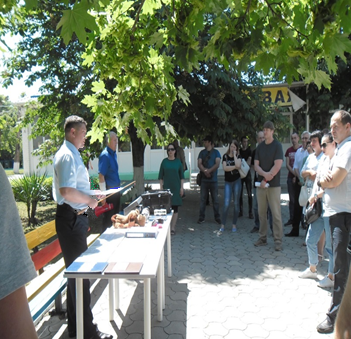 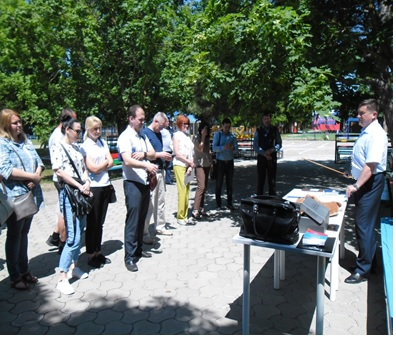 